Бюджетное общеобразовательное учреждение города Омска «Средняя общеобразовательная школа №61»Польза и вред шоколадаАвтор:Полякова Полина Александровнаобучающаяся 9 «А» классаРуководитель: Михалева Татьяна Сергеевна,учитель химии и биологииОмск-2022ОглавлениеВведение…………………………………………………………………………………………….3Глава 1. Теоретическая часть. 1.1 Происхождение шоколада………………………………………………………………….….41.2 Свойства и питательные вещества………………………………………………………...…..61.3 Виды шоколада…………………………………………………………………………………81.4 Факты о шоколаде…………………………………………………………………..………….9Глава 2. Практическая часть 2.1 Исследование шоколада по составу и анализ полученных данных………………..............10Заключение………………………………………………………………………………………....13Список литературы………………………………………………………………………………...14Приложение ……………………………………………………………………………………….13ВведениеШоколад – термин, обозначающий различные виды кондитерских продуктов, изготавливаемых с использованием плодов какао. По одной из версий слово «шоколад» происходит от ацтекского слова “xocolatl” (чоколатль)- названия напитка из бобов какао.Актуальность: шоколад один из популярных продуктов питания и чаще всего используется для приготовления десертов, кондитерских изделий. В современном мире сладостей просто необходимо разбираться в их качестве, знать, какую пользу или вред они приносят, уметь пользоваться правилами хранения и употребления шоколада. Споры ученых о вреде и пользе шоколада продолжаются до сегодняшнего дня. Одни специалисты считают, что масло какао (основа для производства шоколада) предохраняет зубы от разрушения. Другие придерживаются мнения о том, что шоколад, как и все сладкое, вреден для зубов.Объект исследования: шоколадПредмет исследования: влияние шоколада на здоровье людейЦель: выявить пользу и вред употребления шоколада.Задачи: Узнать свойства шоколада.Изучить историю возникновения. Установить влияние шоколада на здоровье человека.Глава 1. Теоретическая часть1.1 Происхождение шоколадаИстория шоколада берет свое начало из Латинской Америки, родины дерево какао. Прежде чем изысканное лакомство появилось в руках современных сладкоежек, оно прошло долгий путь от горького и терпкого напитка до ароматной сладкой плитки, успев побывать даже денежной единицей. Подобные метаморфозы сделали продукт самым востребованным десертом и обеспечили ему популярность во всем мире. История насчитывает свыше 3000 тысяч лет. В 1000 г. до н. э. на территории Латинской Америки проживало племя ольмеков . Древний народ впервые обратил внимание на уникальные зерна шоколадного дерева, которое называлось Theobroma cacao . Они научились измельчать плоды в порошок и изобрели уникальный напиток, аналогов которому не существовало в то время нигде в мире. Примечательно, что есть версия, согласно которой племя называло лакомство «какава», что легло в основу современного произношения слова. В III–IX веке уже нашей эры традицию ольмеков подхватило племя майя. Им удалось усовершенствовать рецепт и приготовить божественный и священный напиток чоколатль, что в переводе на русский означает «горькая вода». Технология изготовления была очень необычной: к измельченным какао-зернам добавляли жгучий перец и зерна сахарной кукурузы, после чего полученную консистенцию взбивали в воде. Забродивший напиток употребляли только вожди и знатные люди, женщинам и детям пить чоколатль строго запрещалось. Такой нектар считался божественным, поскольку майя поклонялись богу какао по имени Эх-Чуах и считали, что бобы обладают исцеляющими и магическими свойствами. Примечательно, что в те далекие времена истории зерна шоколадного дерева были денежной единицей. За 10 штук можно было приобрести кролика, а за 100 – целого раба. Некоторые недобросовестные индейцы, стремясь повысить свой социальный статус, самостоятельно втайне изготавливали фальшивые зерна, вырезая их из глины и выдавая за настоящие бобы. Со временем территории, на которых проживали майя, были захвачены ацтеками. Вместе с землями к ним перешла история шоколада и секреты производства удивительного божественного нектара. Так продолжалось вплоть до XVI столетия. В России десерт появился благодаря Екатерине II в конце XVIII века, хотя есть версия, что у истоков его отечественной истории мог быть Петр I. Кондитерское дело было уделом иностранцем, поэтому в 1850 году немец открыл в Москве одну из первых фабрик по производству шоколада, дав концерну свою фамилию – Эйнем. Лакомства предназначались для элиты и были завернуты в бархатные и шелковые упаковки с открытками внутри. Сегодня фабрика имеет название «Красный октябрь» и по праву считается одной из лучших. 1.2 Свойства и питательные веществаШоколад приносит пользу организму благодаря высокому содержанию питательных веществ, витаминов и минералов. Положительное действие продукта наблюдается как на взрослых, так и на детей. В состав также входят следующие питательные вещества: Насыщенные, моно- и полиненасыщенные жирные кислоты, омега-3 и омега-6. Витамины: A; B; C; D; E; K. Минеральные компоненты: железо; фтор; калий; кальций; натрий; цинк; марганец; селен. Фитостерины.                                            Фенилэтиламин.Флавоноиды.                                              Теобромин.  Растительные волокна.                               Холестерин.   Оболочку бобов при изготовлении шоколада не используют. Она содержит в больших количествах минеральные соединения, аромамасла, золу - 10%, клетчатку - до 15%, 3-5% жира, около 6% пентозанов, до 5% пектиновых веществ. Плоды какао содержат в среднем 35-50% масла, называемого маслом какао или теоброминовым маслом, 1-4% теобромина, 0,2-,5% кофеина, антиоксиданты (не позволяют прогоркать и осаливаться), ароматические вещества (придающие вкус и аромат), дубильные вещества (танины) и прочие вещества. Теобромин является одним из двух важных алкалоидов, содержащихся в какао - бобах и переходящих в шоколад. Вместе с кофеином теобромин оказывает возбуждающее действие на нервную и сердечно - сосудистую системы, снижает усталость, повышает работоспособность. Теобромина содержится в какао-бобах от 1 до 3%. В шоколаде его содержание, конечно, меньше, в среднем около 0,4% (т.е. 4000 мг на 1 кг продукта). Всего в шоколаде 380 различных веществ. Среди них модно выделить: энергостимуляторы (сахар, кофеин, тиобромин) нейромедиаторы (анандамид - играет роль в механизмах происхождения боли, депресии, аппетита, памяти, репродуктивной функции, повышает выносливость сердца аминокислоты: триптофан (способствует выработке серотонина, или гормона счастья), аргинин (способствует ускорению синтеза гормона роста, участвует в азотистом обмене, регулирует тонус сосудов, способствует увеличению мышечной массы и уменьшению количества жиров при адекватной физической нагрузке, обладает выраженным психотропным действием, улучшает настроение, повышает работоспособность и выносливость, стимулирует иммунитет,) и другие аминокислоты.         Шоколад поддерживает иммунитет и спасает от депрессии. Ученые установили, что шоколадный аромат способствует активной выработке секреторного иммуноглобулина А - важного компонента противовирусной защиты. Шоколад способствует выработке в организме серотонина - гормона счастья, отсутствие которого приводит к длительным депрессиям. Кроме того, благодаря маслу какао у человека вырабатывается фенилэтиламин, относящихся к числу психостимулирующих средств. Эта биохимическая субстанция вырабатывается организмом в состоянии крайней влюбленности и вызывает эйфорию. Шоколад богат кальцием, магнием и фосфором, благодаря которым мы становимся красивыми и умными. Фосфор питает мозг, магний регулирует клеточный обмен, кальций обеспечивает крепость костной ткани. Танины, содержащиеся в шоколаде, обладают антибактериальными свойствами и препятствуют образованию зубного налета, фосфаты и фтор укрепляют зубы. Но наиболее ценное свойство шоколада - способность поднимать настроение. Это объясняется содержанием в нём магния, который противодействует депрессии, улучшает память, повышает устойчивость к стрессам и укрепляет иммунитет. Потребление шоколада стимулирует творческую активность человека. Кроме того, он помогает выдерживать значительные нагрузки, стимулирует мозговую деятельность человека. Шоколад поднимает настроение - это общеизвестный факт, не требующий научных доказательств. Запах ванили снижает аппетит, поэтому небольшим кусочком шоколада легко можно насытиться. Температура плавления шоколада равна 30-38°С. При плавлении шоколада будет получена не «чистая жидкость», а смесь твердых веществ, диспергированных в расплавленном какао-масле. Чем меньше в шоколаде жиров растительного происхождения, тем быстрее он плавится. На основе полученных результатов эксперимента, пришли к выводу, что температуру и время плавления шоколада можно повысить, не только добавлением доли жиров растительного происхождения, но и проведя темперирование шоколада, что менее вредно. 1.3 Виды шоколадаСуществует множество разновидностей шоколада. Шоколад бывает: чёрный, молочный, пористый, диабетический и др. Но изначально, индейские племена из Центральной и Южной Америки, возвели в культ распитие жидкого десерта, изготавливаемого из порошка какао-бобов, красного перца чили и воды.Пористый шоколад получают в основном из шоколадной массы, которую разливают в формы на 3/4 объёма, помещают в вакуум-котлы и выдерживают в жидком состоянии (при температуре 40 С) в течение 4 ч. При снятии вакуума благодаря расширению пузырьков воздуха образуется мелкопористая структура плитки (Воздушный)Шоколад диабетический предназначен для больных сахарным диабетом. В состав шоколада вместо сахара вводится сорбит, ксилит, маннитГорький шоколад относится к диетическим сортам шоколада. Из-за низкого содержания сахара, он обладает горьким вкусом с едва ощутимым солоноватым привкусом. В состав такого шоколада входят максимально обезжиренные молочные продукты. В качестве начинки в него могут быть добавлены орехи. Сладкие же добавки в такой шоколад не вводятШоколад белый готовят по особой рецептуре из масла какао, сахара, сухого молока, ванилина без добавления какао-массы, поэтому он имеет кремовый цвет (белый). Шоколад содержит меньше кофеина, чем кофе. В состав шоколада входят белок, кальций, витамины В1 и В2, а также железо.Итак, из всех видов шоколада самым полезным по праву считается горький шоколад. В них меньше сахара, а также очень много микроэлементов и витаминов.1.4 Факты о шоколадеШоколаду традиционно приписывают магические, медицинские и мистические свойства. К примеру, в латинском языке какао-деревья именуются как «Theobroma Cacao», что означает «пища богов». Самые «шоколадные» страны в мире – Бельгия, Швейцария, Италия, Франция и США. Именно в этих государствах население потребляет огромное количество шоколада. А кондитерские традиции Бельгии и Швейцарии считаются лучшими в мире. Время произрастания какао-деревьев может достигать 200 лет, но период плодоношения составляет всего лишь 25 лет. Практические все какао-деревья находятся в пределах 20 градусов от экватора, причём 75% растут на расстоянии в 8 градусов с обеих сторон. Места возделывания какао-культур располагаются в 3-х основных регионах: Южная и Центральная Америка, Западная Африка и Юго-Восточная Азия/Океания.Международный день шоколада отмечается по всему миру 11 июля.Каждый год человечество съедает более 600 тысяч тонн шоколада.В России сделали первый памятник шоколаду, который был открыт в городе Покрове Владимирской области 1 июля 2009 года.Глава 2. Практическая часть2.1 Исследование шоколада по составу и анализ полученных данныхОбнаружение непредельных жирных кислотКусочек шоколада обернуть фильтровальной бумагой и надавить на него. На бумаге должны появиться жировые пятна.На пятно поместить каплю слабого раствора KMnO4. Образуется бурый MnO2 из-за протекания окислительно-восстановительной реакции.Определение присутствия посторонних примесей в шоколадеВ колбу налить немного горячей воды, опустить небольшой кусочек шоколада поставить колбу на водяную баню.Дождаться полного растворения шоколада и прибавить несколько капель йода. Если шоколад размешан мучнистыми или крахмалистыми веществами, то отвар окрасится в синеватый цвет; отвар чистого нефальсифицированного шоколада под влиянием того же реактива окрашивается слегка зеленоватым цветом.Сахарное поседение шоколада                                                                       Несколько кусочков шоколада слегка опрыскать водой, завернуть в фольгу и поместить на 1–2 недели в холодильник (не в морозильное отделение). Со временем на поверхности шоколада появится белый налет. Это выступили кристаллики сахарозы.Объекты исследования: молочный шоколад «Alpen Gold», молочный шоколад «Яшкино».Определение присутствия посторонних примесей в шоколаде В пробирку налить немного горячей воды, опустить в неё небольшой кусочек шоколада, поставить на водяную баню. Дождаться полного растворения шоколада и прибавить несколько капель йода. Если шоколад размешан мучнистыми или крахмалистыми веществами, то отвар окрасится в синеватый цвет; отвар чистого не фальсифицированного шоколада, под влиянием того же реактива окраску практически не меняет. Вывод: производитель нас не обманывает; так как йод не меняет окраску, значит в шоколаде нет крахмала. (Приложение)Определение в шоколаде непредельных жиров Кусочки шоколада обернули в фильтровальную бумагу, затем плотно прижали, чтобы на бумаге появились жировые пятна.  Чем сильнее видно пятно, тем больше жира в шоколаде (Приложение).Результаты проведенных опытов поместили в таблицу:ЗаключениеВ процессе исследования выяснилось, что шоколад благотворно влияет на здоровье человека, если его использовать в пищу в допустимых нормах. В шоколаде содержатся полезные вещества, положительно влияющие на работу организма, но превышение этих веществ способно нанести вред организму. Фенилэтиламин, содержащийся в шоколаде, дает энергию за счет повышения уровня гормона серотонина. Сто грамм горького шоколада в день улучшают работу сосудов и защищают организм от разрушительного влияния свободных радикалов. Полифенолы, которые содержатся в какао, снижают риск сердечных приступов у шоколадных лакомок. Потребление горького шоколада во время беременности положительно влияет и на развитие беременности и на ее переносимость. Кроме того, шоколад – прекрасная защита от различных стрессовых ситуаций.Список литературных источников1. Платон. О душе // Таранов П. Мудрость трех тысячелетий. М., 1997. С. 92-932. Шведова Н. Ю. и Ожегов С. И. Толковый словарь русского языка: 80 000 слов и фразеологических выражений3. Интернет-ресурсы www.ru.wikpedia.org. Интернет энциклопедия «Википедия». Приложение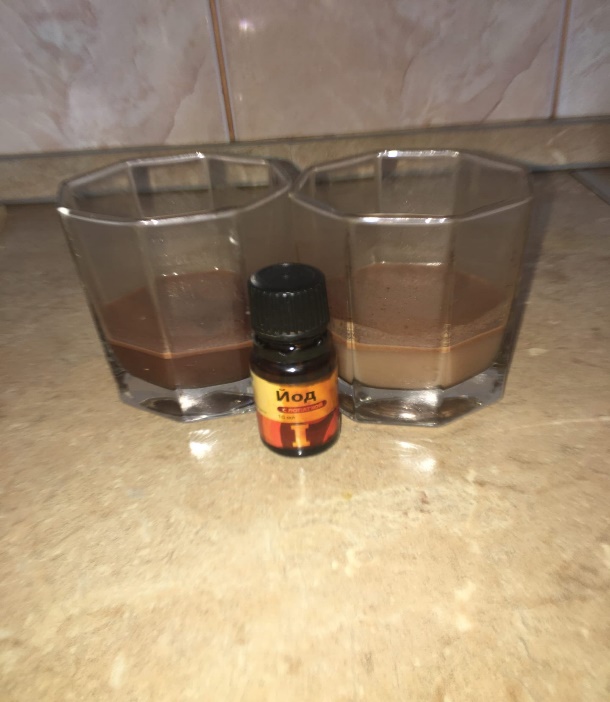 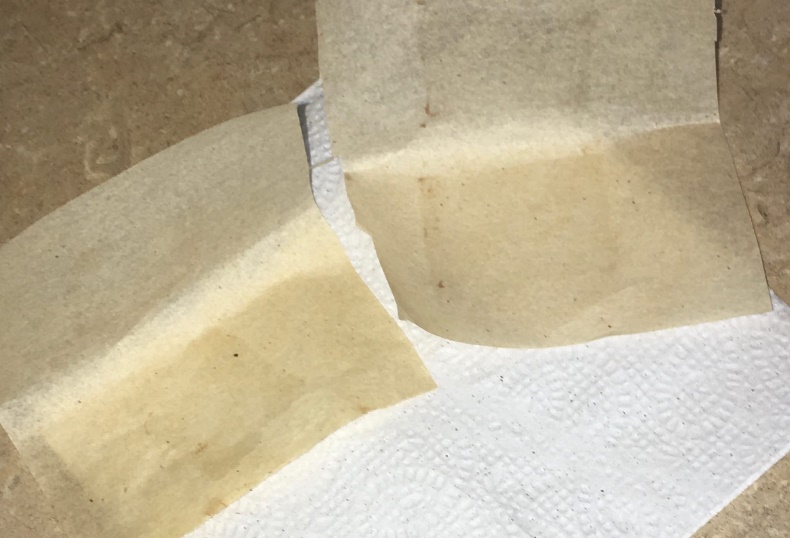 Самоанализ работы над проектомЯ считаю, что разработала интересный проект. С помощью проведенных опытов с шоколадом, я узнала о его свойствах и применении. Изучив дополнительную информацию, я открыла для себя полезные свойства, а также вред шоколада для жизни человека. Затруднений в выполнении проекта, особо не было. Я научилась самостоятельности и выполнению целей. Больше всего мне понравился процесс поиска информации, было интересно открывать для себя что-то новое.Моя работа в дальнейшем может пригодиться в разных сферах. Окружающие могут сделать выводы об чрезмерном употреблении шоколада, я могу использовать данный продукт в косметологии и т.д. Я бы хотела продолжить исследовать шоколад и узнать его широкое применение. Наименование шоколадаНаименование шоколадаприсутствия посторонних примесей в шоколаденепредельных жирных кислотМолочный шоколад «Яшкино»-+++Молочный шоколад «Alpen Gold»-+